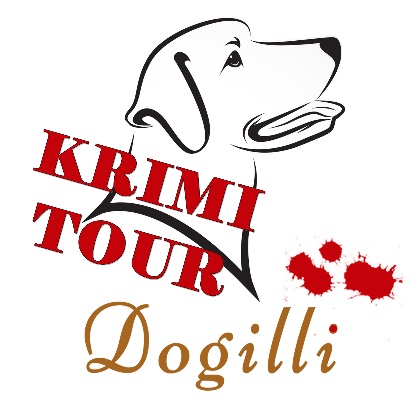 Veranstalterin:Ilka Sommer, Mörtelsstrasse 60a, 47929 GrefrathTel.: 0173/1588120, www.dogilli.de, info@dogilli.deVerbindliche Anmeldung zur Hunde-Krimi-Tour am: Name: Straße: Ort: E-Mail: Telefon: Hundename: Hunderasse: Geschlecht des Hundes: Geburtsdatum des Hundes:Ausbildungsstand des Hundes bzw. Einschränkungen: weitere Anmerkungen zum Hund:Vor- und Nachname weiterer Teilnehmer (über die oben genannten hinaus):Mit der Anmeldung wird die Teilnahmegebühr in Höhe von 40,00 Euro für einen Hund mit zwei Hundeführern (bei darüber hinaus gehenden Teilnehmern erhöht sich die Summe) fällig, und das angemeldete Team erhält eine Bestätigungsmail mit der Rechnung zugesandt.Bei einer Anmeldung für die Hunde-Krimitour „Räuberhund gesucht!“ im Freilichtmuseum kommen 10,00 Euro pro Nase für das anschließende gemeinsame Essen dazu. Wir werden von der Inklusions-Küche des Vereins "Gemeinnützige Elterninitiative Kindertraum e.V." mit regionalen & saisonalen Speisen bewirtet. Der Beitrag von 10,00 Euro kommt vollständig dem Verein zugute.Die Tour findet ab einer Mindestanmeldung von drei Teams statt und wird auf acht Teams begrenzt. Kommt ein Termin aufgrund zu weniger Anmeldungen nicht zustande, wird ein neuer Termin vereinbart oder der gezahlte Beitrag zurückerstattet. Die Tour findet bei jedem Wetter statt, deshalb ist auf entsprechende Kleidung zu achten. Im Falle einer Unwetterwarnung muss die Tour jedoch entfallen, eine Absprache findet kurz vor dem jeweiligen Termin statt. Läufige Hündinnen können leider nicht teilnehmen. Sollte es zu solch einem Fall kommen, wird ein Ersatztermin angeboten, eine Rückerstattung des Beitrages ist leider nicht möglich.Die Teilnahme erfolgt auf eigene Gefahr!Der Teilnehmer gestattet, dass die Veranstalterin auf der Tour Fotos sowie Filmaufnahmen macht und diese auf ihrer Homepage und auf ihren Social-Media-Kanälen bei Facebook und Instagram veröffentlicht.Die persönlichen Daten auf der Anmeldung werden von der Veranstalterin ausschließlich für organisatorische Zwecke gespeichert und nicht an Dritte weitergegeben.Mit meiner Unterschrift erkenne ich die Veranstaltungsbedingungen an:____________________________________		_______________________________Ort, Datum						Unterschrift